The Baby Boomer generation, born between 1946 and 1964, were the result of a baby birth explosion. Following years of difficulty during the great depression and WWII, returning GIs were ready to start their families. With families moving to the suburbs, and mom and dad working, the Boomers grew up in front of TV screens, under the constant threat of nuclear war. This generation came of age during Vietnam, civil rights marches, and lots of political activism. Today we will learn some lessons about them, and how we can reach this generation for Christ today. 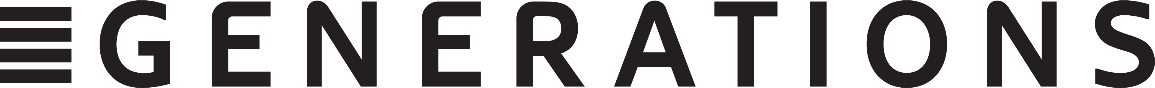 Sermon NotesThe Baby Boomers – 1946-1964Acts 15:36-41 (Isaiah 41:10)(Page 771 in the Pew Bible)The Baby Boomers are shaped by their circumstance … The ____________________Growing up in the ____________ with ____________The _______________________________________________________________________________________Economic ___________ of the _______ and _______The Boomers can be divided into two groupsThe __________ Boomers – 1946-1954/5The _________ Boomers – Generation ___________ 1954/5-1964The Boomers are defined by their …____________ about an ____________ worldTheir decision to _________ to more stable ___________The Boomers remind us that _______________ with God is possible_________ of Boomers dropped out of formal religion – nearly _________ _________ of Boomers have come back to God – nearly __________The mission is field is ripe to _________ God’s _________ to the BoomersA special thank you to Southland Christian Church in Lexington, Kentucky for the use of their graphic and video material.